Approval for Student Organization Fundraising FormIn accordance of AR 3554(b), referring 5CCR 15500&15501“The specific nutritious food item is approved by the superintendent or designee”Steps for food and beverage fundraiser approval:Complete this form, please attach Food/Beverage Nutritional Facts to form.Give to School Site Administrator for approval. *Helpful guide to selecting a compliant food item: go to childnutrition-ycjusd.com and select the healthy snack calculator located on the left side column of the homepage.* Under California Code of Regulations Section 15501- Food or Beverage item(s) must be pre-approved by governing board of school district. The Healthy, Hunger-Free Kids Act of 2010 requires USDA to establish nutrition standards for all foods sold in schools — beyond the federally supported meals programs. This new rule carefully balances science-based nutrition guidelines with practical and flexible solutions to promotehealthier eating on campus. Smart Snack standards went into effect July 2014 in efforts of eliminating childhood obesity and to help foster lifelong healthy snack decision making.INSTRUCTIONS:Applicant: Print all requested information in the blank fields.Email Address: Print email address of Applicant requesting item for approval.School: Print the name of the school site requesting fundraiser item.Fundraising Funds Contribution: Print the Student Organization that is the beneficiary of fundraising funds.Fundraising Date: Print and check the dates the fundraising will take place.Location of Fundraiser: Print where the fundraiser will take place and at what time.Requested Snack/Beverage Item: Print the item requested and attach the item label and Nutritional Facts Information to this form.School Site Administrator Approval: Provide this form to the Administrator for approval.Yucaipa-Calimesa Joint Unified School District 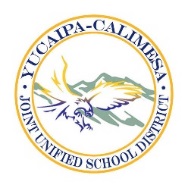 Applicant InformationDate: ______________________________Email Address (will be notified by email if approved): __________________________________________________Fundraising funds contributing to:__________________________________________________________________When is the fundraising taking place:_______________________________________________________________Monday   Tuesday   Wednesday  Thursday   FridayWhere is the fundraiser taking place? ___________________     Time the fundraiser is occurring: ______________Requested Snack/Beverage Item: _____________________________________________________________________________________________School Site Administrator Approval:_______________________________________________________________Note: Please be sure Nutritional Facts are attached for requested Food/Beverage Items. Send to Child Nutrition office.Fundraising Item Approval Approved Item:_________________________________________________________________________________